Mike Kelly, AHT Insurance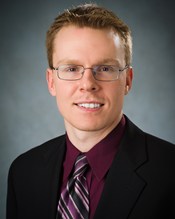 Mike has been with AHT Insurance for 6 years and focuses on multinational insurance programs that span property, casualty, employee benefits, and management liability. An of special focus is on aligning insurance programs and assistance providers to ensure that travelers are adequately protected, the organization is properly indemnified, duty of care obligations are and ultimately the organization has peace of mind.Founded in 1921, AHT is a property & casualty and employee benefits brokerage headquartered in the Washington DC area. With offices in Chicago, Seattle, San Francisco, and New York, the firm specializes in non-profit, technology, manufacturing, government contracting and multinational risk. Beyond the placement of insurance, focus is placed on ensuring the appropriate proactive risk management policies and procedures are in place to enhance risk profile and support duty of care obligations.